ФОТООТЧЁТо проведенных внеклассных мероприятиях по профилактике экстремистских проявлений в молодежной среде и воспитание толерантного отношения обучающихся ГБПОУ КК «КТЭК» за январь 2019-20 учебного года.Профилактика экстремистских проявлений в молодежной среде и воспитание толерантного отношения обучающихся ГБПОУ КК «КТЭК» осуществляется на основе:Плана работы ЦМК «Воспитание» на 2019-20 учебный годПлана работы ЦМК «Воспитание» по месяцамПлана воспитательной работы в учебной группеГрафика включения в классные часы просмотра тематических видеороликов, рекомендованных Министерством образования КК10-11 января Участие членов волонтерского отряда всех территорий колледжа в форуме «Волонтер 2019 года», с приглашенными гостями психологом Анна Гор и специалистами молодёжного движения глухих Ольга Астафьева и Анна Воронина, которые помогли студентам выучить азы русского жестокого языка, в актовом зале на территории ул. Бабушкина, 307. 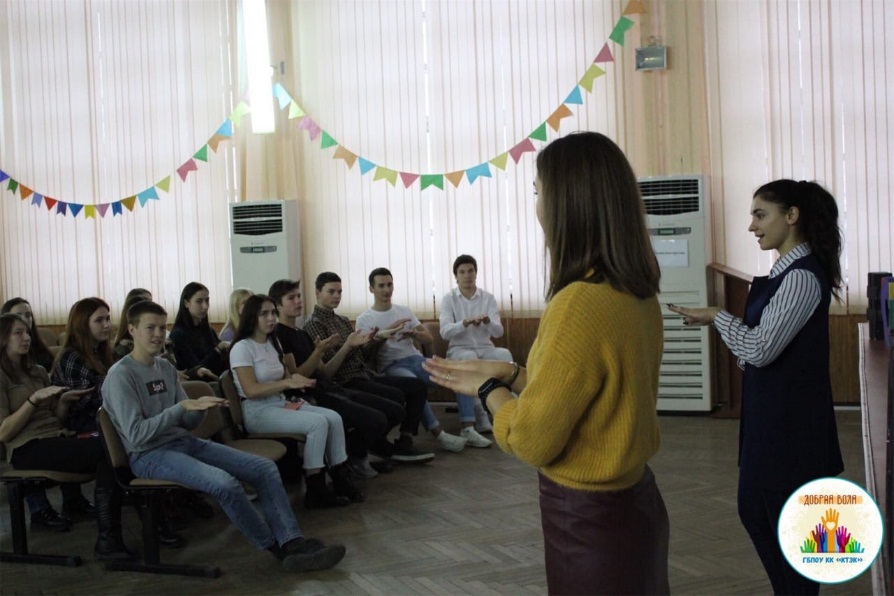 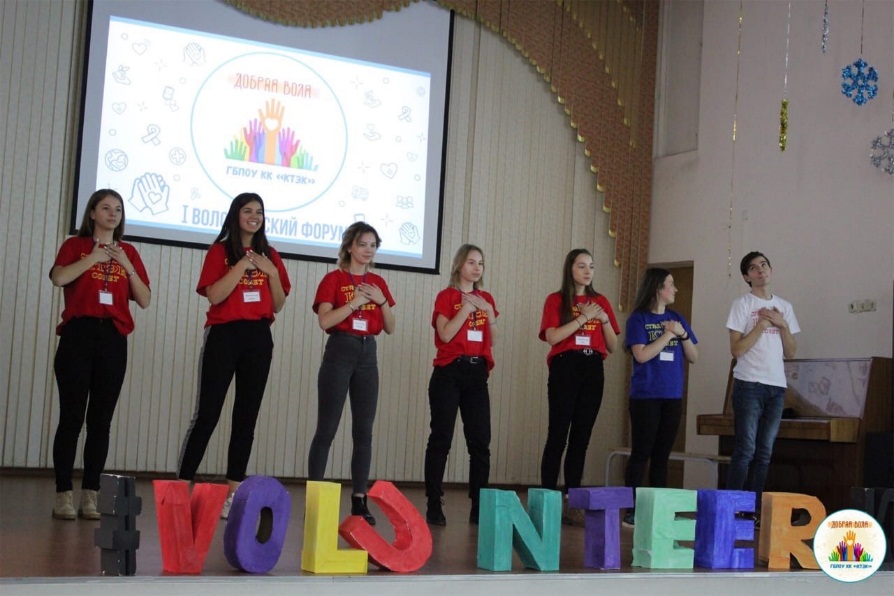 23 январяСостоялось торжественное открытие месячника оборонно-массовой и военно-патриотической работы. Традиционное мероприятие было посвящено 75 годовщине Победы.Почетными гостями стали ветеран Великой Отечественной войны Тихненко Николай Фёдорович и ветеран подразделения антитеррора "Альфа-Краснодар", член совета организации ветеранов пограничников г.Краснодара, полковник запаса Карпенко Андрей Витальевич.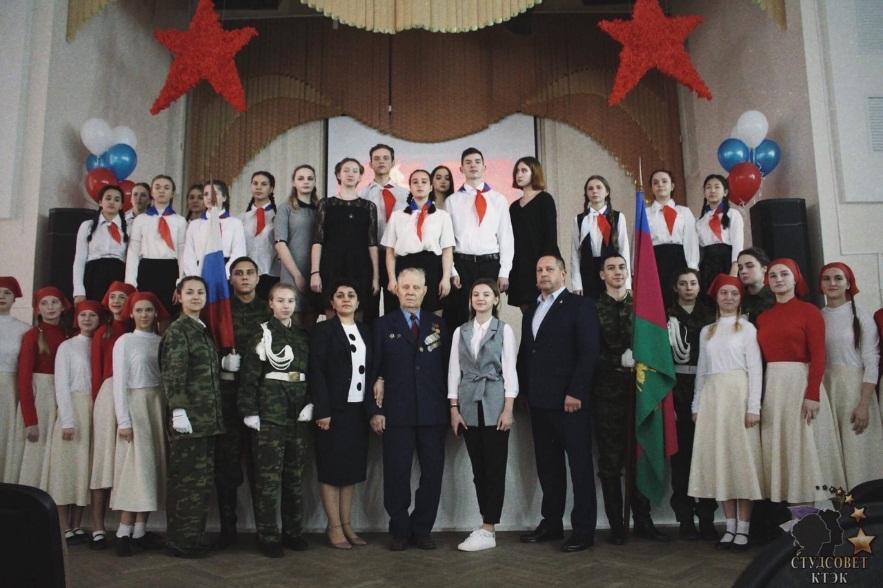 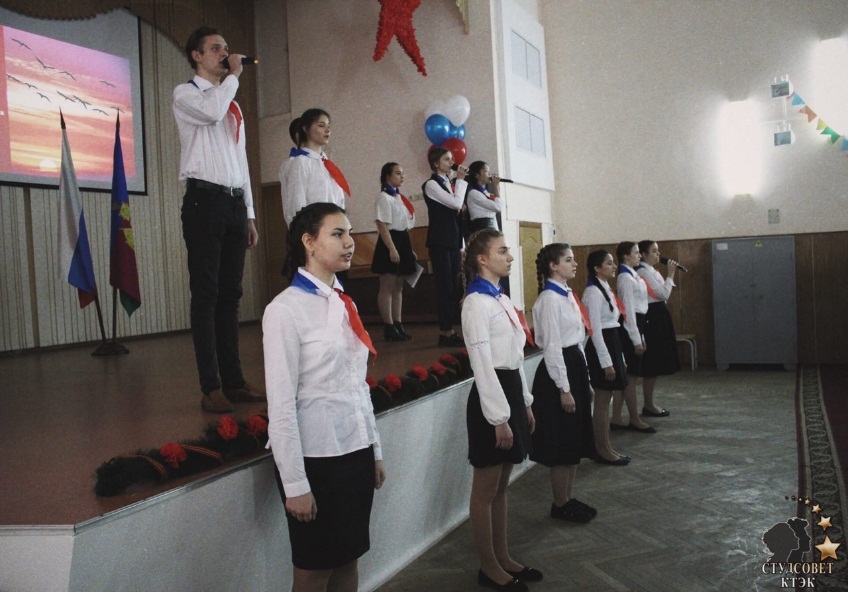 20-25 январяПроведение конкурса «Лучшая группа» среди обучающихся 1-2 курсов всех территорий колледжа, так же в рамках конкурса была проведена акция «Неделя этикета». 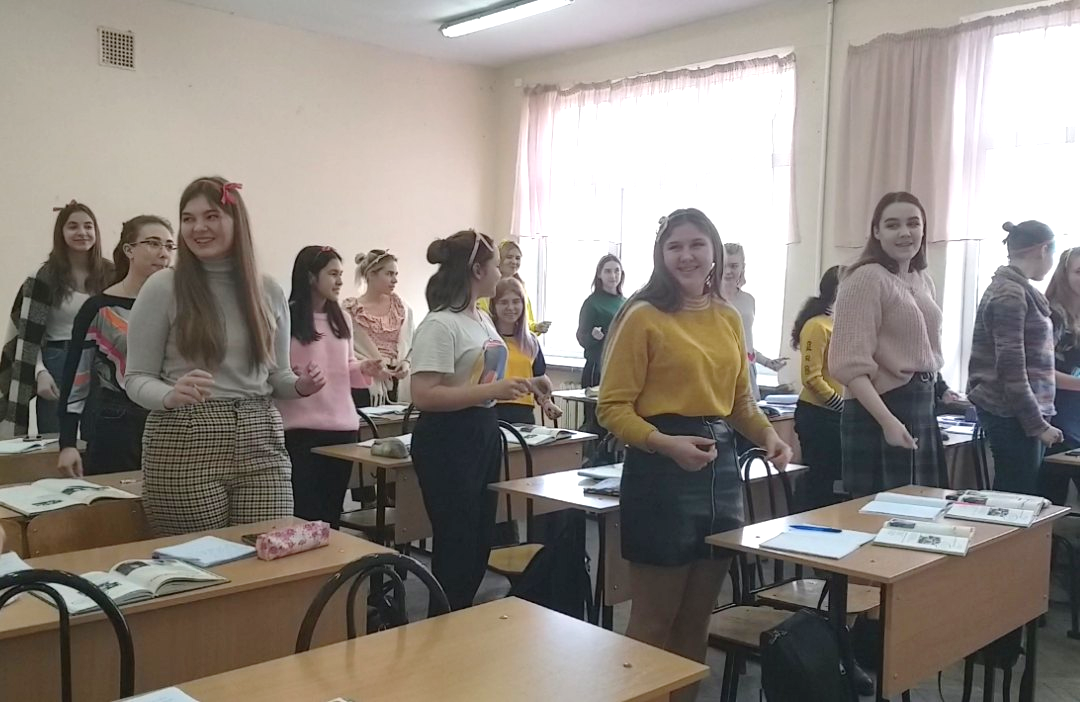 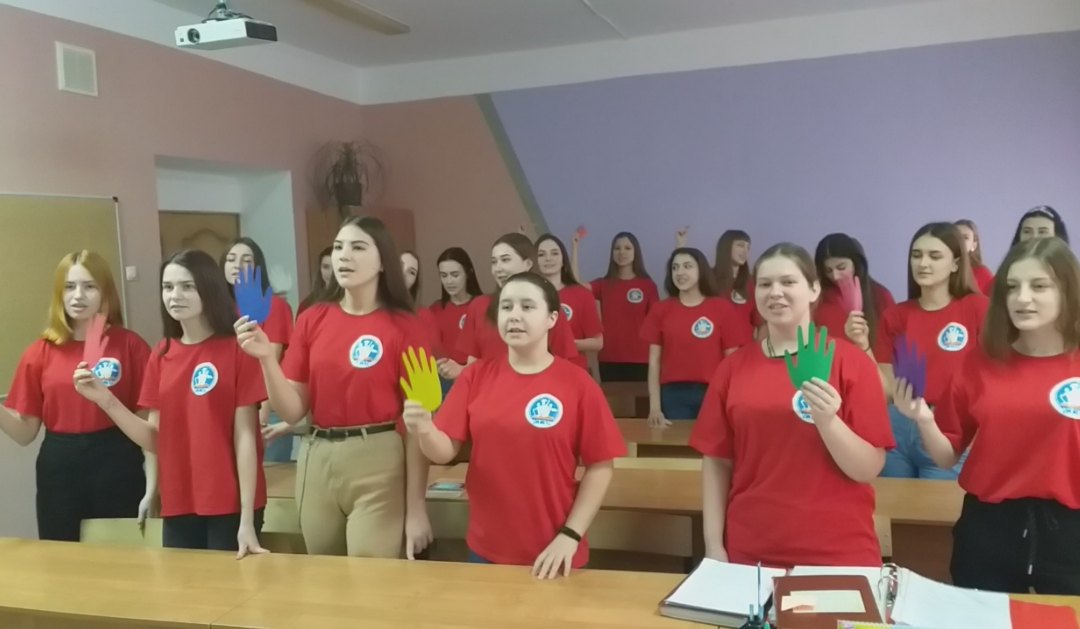 20-25 январяПроведение во всех учебных группах всех территорий колледжа акцию памяти “Блокадный хлеб” с проведением классных часов и информационных пятиминуток согласно материалам, размещенным на сайте ГКУ КК «Кубаньпатриотцентр» 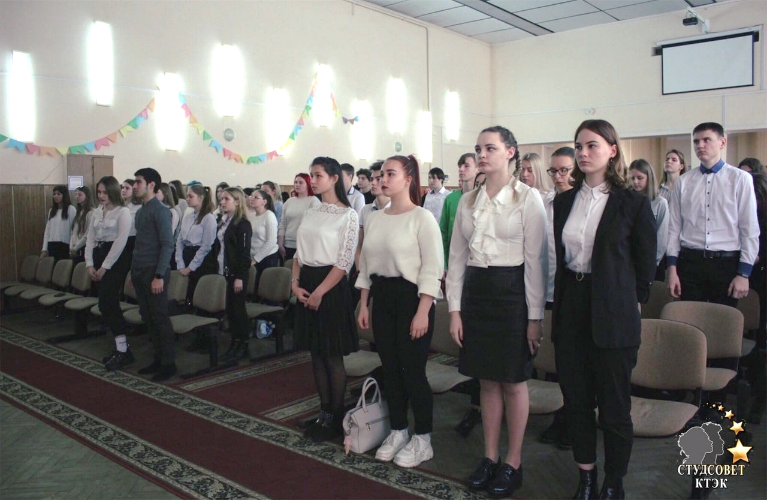 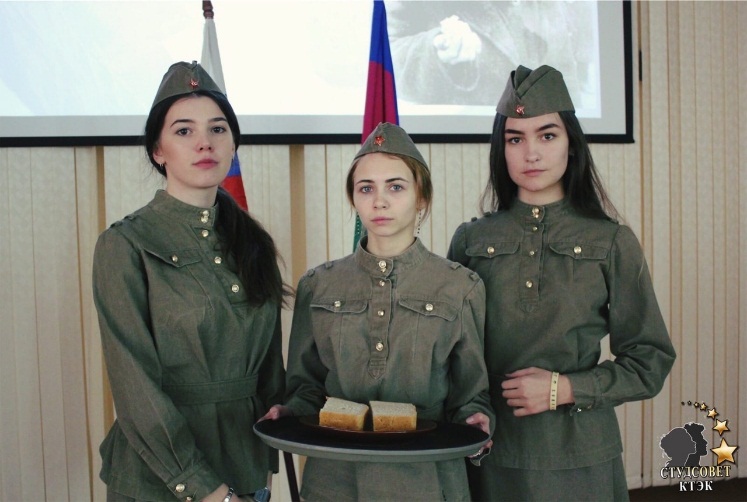 24 январяУчастие в празднике «На студенческой волне» посвященном дню студента в МКУ МО г.Краснодар «Центр молодежной политики» ул.Сормовская, 12/11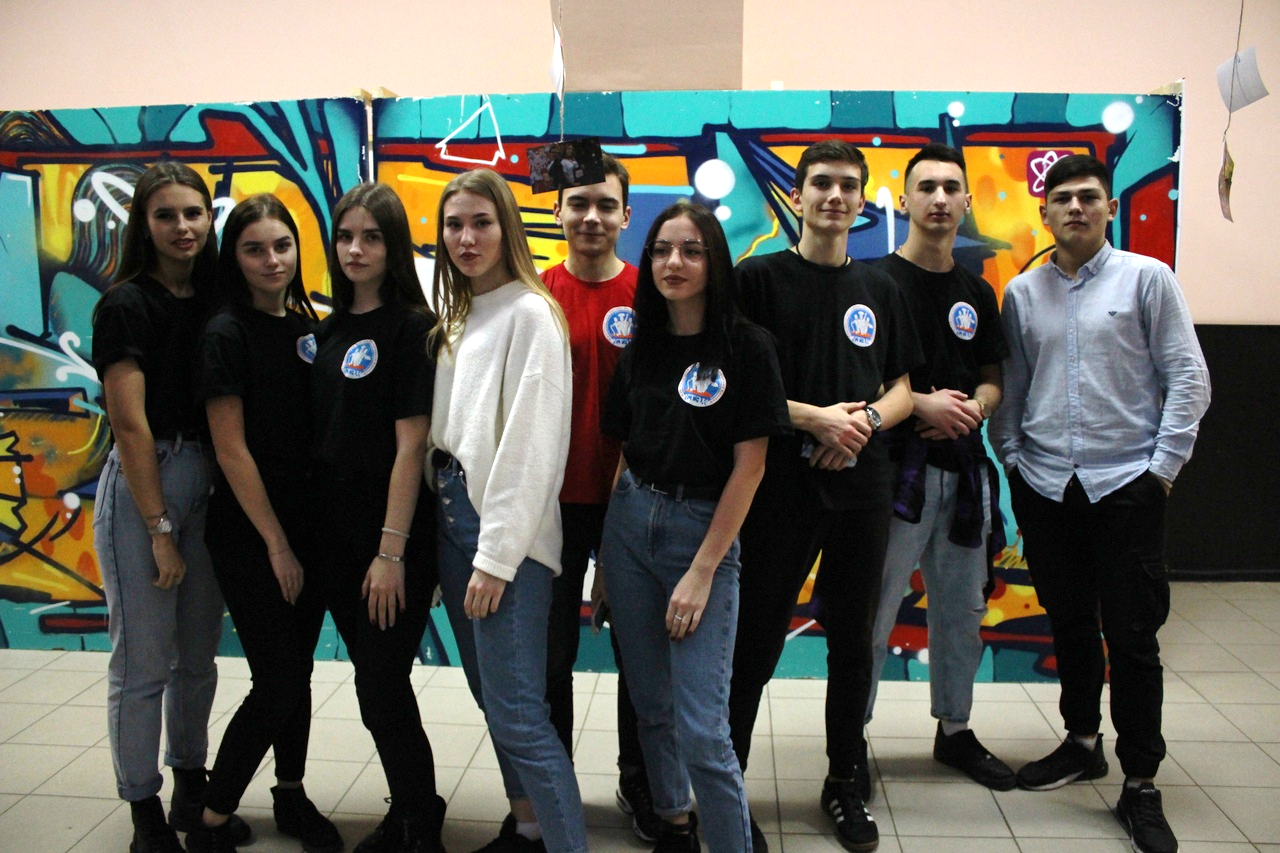 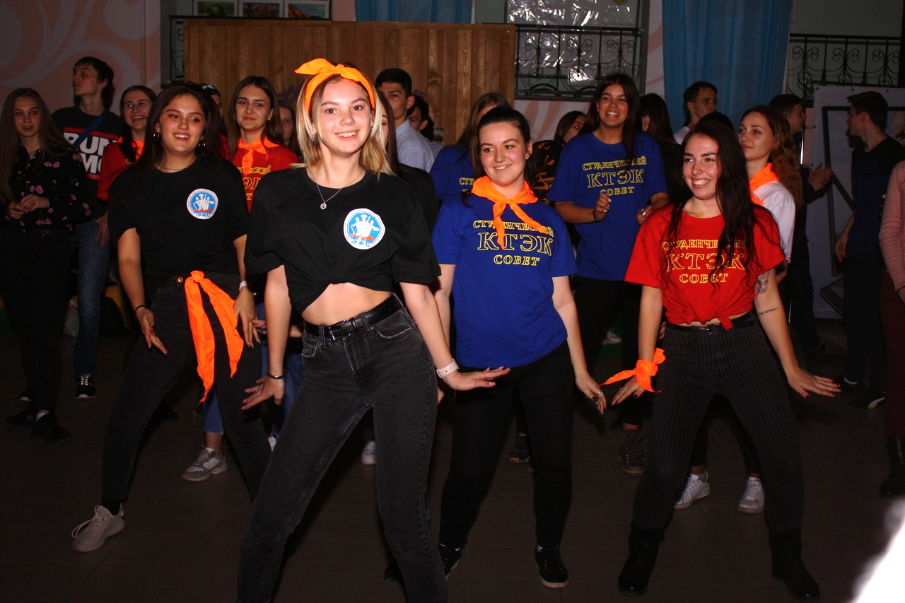 27 январяВолонтеры присоединились к участию в акции памяти «Блокадный хлеб», проходящей на территории всего края, посвященной Году памяти и славы. Главная цель акции – сохранение исторической памяти о мужестве и трагедии мирного населения блокадного Ленинграда. В крупных торговых центрах, на вокзалах и площадях жителям и гостям региона волонтеры раздают 125 граммов черного хлеба, а также информационные брошюры об истории блокады.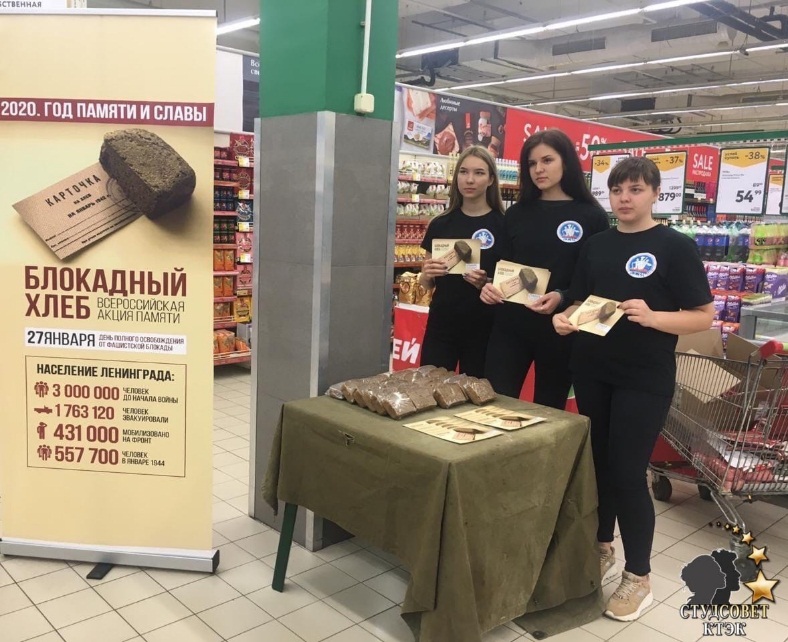 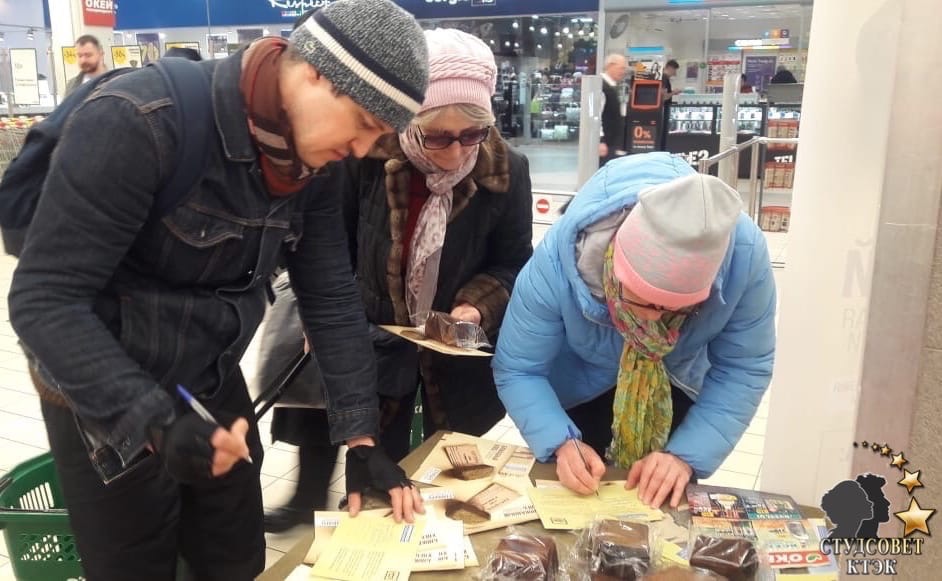 29 январяУчастие обучающихся в мероприятии Круглый стол с членом Союза писателей Кубани, журналистом, жителем блокадного Ленинграда Юрием Леонидовичем Поповым в администрации Прикубанского округа г.Краснодара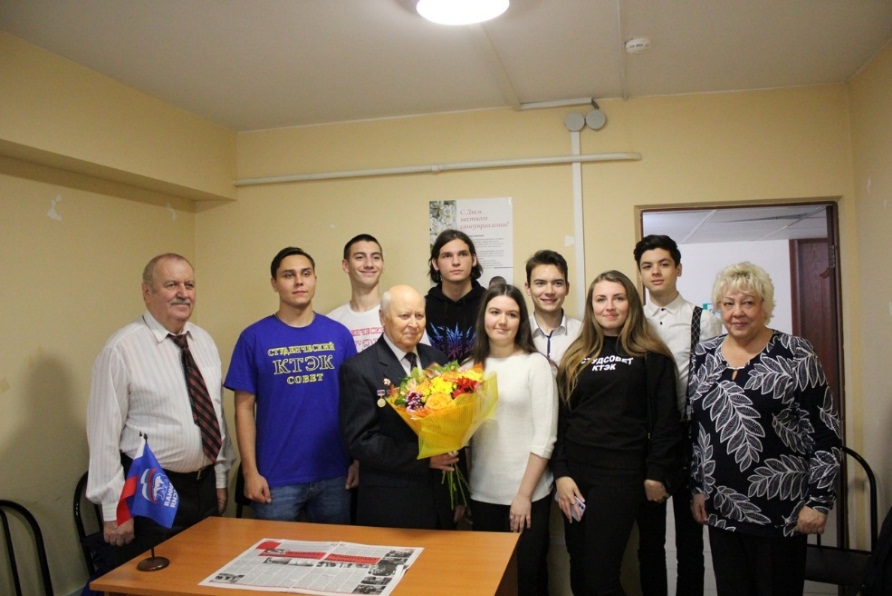 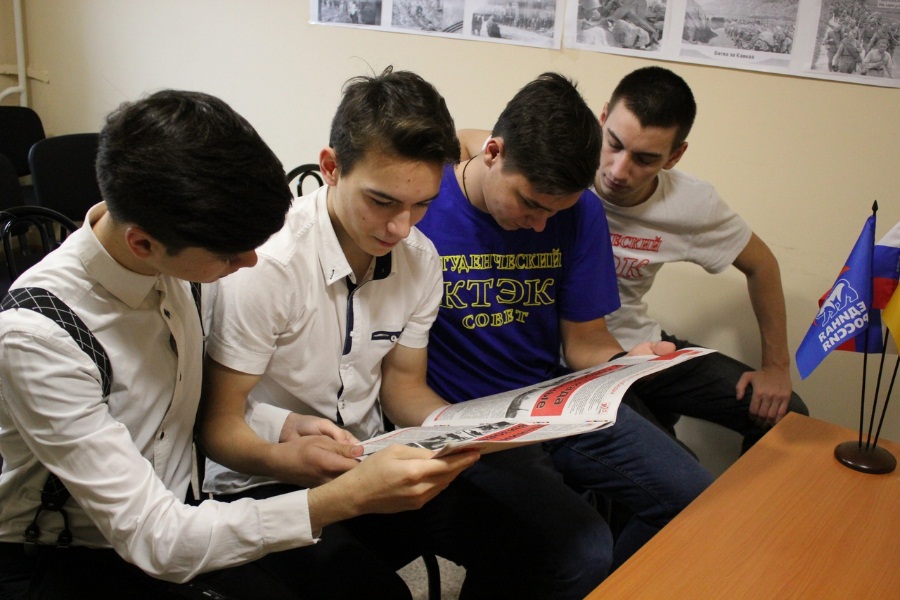 